В соответствии с Земельным кодексом Российской Федерации,с Градостроительным кодексом Российской Федерации,Федеральным законом от 06.10.2003 № 131-ФЗ «Об общих принципах организации местного самоуправления в Российской Федерации», Федеральным законом от 27.07.2010 № 210-ФЗ «Об организации предоставления государственных и муниципальных услуг», Уставом Вурнарского городского поселения, принятым решением Собрания депутатов Вурнарского городского поселения Вурнарского района Чувашской Республики от 24.08.2012 № 01, администрация Вурнарского  городского поселения Вурнарского района Чувашской Республики  ПОСТАНОВЛЯЕТ:1. Утвердить административный регламент администрации Вурнарского городского поселения по предоставлению муниципальной услуги «Предоставление земельного участка,  находящегося в муниципальной собственности, без торгов» согласно приложению.2. Настоящее постановление вступает в силу со дня его официального опубликования.3. Контроль за выполнением настоящего постановления возлагаю на себя.Глава администрации Вурнарского городского поселения					А.А. ВладимировАнтонова О.В.Тел. 8(83537)2-61-89УТВЕРЖДЕНпостановлением администрацииВурнарского городского поселения Вурнарского района Чувашской Республики                                                                        от «28» ноября 2018 года № 243Административный регламент 
администрации Вурнарского городского поселения района Чувашской Республики по предоставлению муниципальной услуги "Предоставление земельного участка,  находящегося в муниципальной собственности, без торгов."1. Общие положения1.1. Предмет регулирования административного регламента.Муниципальная услуга включает в себя рассмотрение вопросов и принятие решений, связанных с предоставлением прав на земельные участки, находящиеся в муниципальной собственности, без проведения торгов.Административный регламент предоставления муниципальной услуги "Предоставление земельного участка,  находящегося в муниципальной собственности, без торгов" (далее - Регламент) разработан в целях повышения качества оказания муниципальной услуги и предусматривает:а) сроки и последовательность административных процедур;б) упорядочение административных действий в ходе оказания муниципальной услуги;в) информирование заинтересованных лиц о порядке оказания муниципальной услуги;г) доступность обращения за предоставлением муниципальной услуги;д) указание об ответственности за несоблюдение требований административного регламента.1.2. Сведения о заявителях муниципальной услуги.Заявителями являются:а) физические лица;б) юридические лица;в) представители вышеуказанных лиц, действующие на основании полномочий, определенных в соответствии с действующим законодательством Российской Федерации.1.3. Порядок информирования о предоставлении муниципальной услуги.1.3.1. Орган, предоставляющий муниципальную услугу:Администрация Вурнарского городского поселения Чувашской Республики (далее - Администрация). Место нахождения Администрации: 429220, Чувашская Республика, Вурнарский  район, п. Вурнары ул. Советская, д.36.- телефон специалиста администрации: 8 (83537) 2-53-01.- электронная почта: vurnar@cap.ruАдрес сайта администрации Вурнарского городского поселения Чувашской Республики в сети Интернет: http://gov.cap.ru/?gov_id=317График работы Администрации: понедельник - пятница - с 8.00 до 17.00, обед - с 12.00 до 13.00, выходные - суббота и воскресенье.Орган, участвующий в предоставлении муниципальной услуги Автономное учреждение "Многофункциональный центр предоставления государственных и муниципальных услуг" Вурнарского городского поселения Чувашской Республики (далее - МФЦ).Почтовый адрес: АУ "Многофункциональный центр предоставления государственных и муниципальных услуг" Вурнарского  района Чувашской Республики429220, Чувашская Республика, Вурнарский  район, п. Вурнары, ул. Советская, д. 20.Адрес единого портала государственных и муниципальных услуг (функций): http://www.gosuslugi.ru;Адрес регионального портала: http://frgu.gosuslugi.ru/RGU_WAR_2/RGU2Auth.htmlГрафик работы МФЦ:понедельник - пятница с 8.00 ч. до 20.00 ч.суббота - с 8.00 ч. до 17.00 ч. без перерыва на обедвыходной день - воскресенье.Информирование заявителей Услуги осуществляется в форме:- информационных материалов, которые должны быть размещены в средствах массовой информации, в том числе в периодическом печатном издании, определенном Уставом Вурнарского городского поселения Вурнарского района Чувашской Республики, а также на официальном сайте Вурнарского городского поселения Чувашской Республики http://gov.cap.ru/?gov_id=317;- информационных материалов, которые должны быть размещены на информационных стендах в помещении АУ «МФЦ» Вурнарского района Чувашской Республики и в помещениях администрации Вурнарского городского поселения Чувашской Республики;- непосредственного общения заявителей в АУ «МФЦ» Вурнарского района Чувашской Республики с представителями  администрации Вурнарского городского поселения Чувашской Республики;- использования федеральной государственной информационной системы "Единый портал государственных и муниципальных услуг (функций)".1.3.2. АУ «МФЦ» Вурнарского района Чувашской Республики участвует в предоставлении муниципальной услуги и, в частности:1) осуществляет прием запросов заявителей опредоставлении муниципальной услуги;2) представляет интересы заявителей при взаимодействии с органом, обозначенным в пункте 1.3.1, в том числе с использованием информационно-технологической и коммуникационной инфраструктуры;3) представляет интересы Администрации при взаимодействии с заявителями;4) информирует заявителей о порядке предоставления муниципальной услуги, о ходе выполнения запросов о предоставлении муниципальной услуги, а также по иным вопросам, связанным с предоставлением муниципальных услуг;5) взаимодействует с Администрацией посредством направления межведомственного запроса с использованием информационно-технологической и коммуникационной инфраструктуры;6) выдает заявителям документы Администрации по результатам предоставления муниципальной услуги, если иное не предусмотрено соответствующими нормативными правовыми актами;7) осуществляет прием, обработку информации из информационных систем Администрации и выдачу заявителям на основании такой информации документов, в том числе с использованием информационно-технологической и коммуникационной инфраструктуры, если это предусмотрено соглашением о взаимодействии и иное не предусмотрено федеральным законом;8) выполняет иные функции, установленные нормативными правовыми актами и соглашениями о взаимодействии.Информация о графике работы государственных органов и порядке предоставления ими услуг размещается на их официальных сайтах в сети "Интернет", в средствах массовой информации и информационных материалах (брошюрах, буклетах и т.д).2. Стандарт предоставления муниципальной услуги2.1. Наименование муниципальной услуги: "Предоставление земельного участка, находящегося в муниципальной собственности Вурнарского городского поселения, без торгов». 2.2. В случае если для предоставления муниципальной услуги необходимо представление документов и информации об ином лице, не являющемся заявителем, при обращении за получением муниципальной услуги заявитель дополнительно представляет документы, подтверждающие наличие согласия указанных лиц или их законных представителей на обработку персональных данных указанных лиц, а также полномочие заявителя действовать от имени указанных лиц или их законных представителей при передаче персональных данных указанных лиц в орган или организацию. Указанные документы могут быть представлены, в том числе в форме электронного документа. Действие настоящей части не распространяется на лиц, признанных в установленном порядке безвестно отсутствующими.2.3. Результат предоставления Услуги.Результатом первого этапа предоставления Услуги является:а) принятие Администрацией постановления о предварительном согласовании предоставления земельного участка.б) отказ в предварительном согласовании предоставления земельного участка.Результатом второго этапа предоставления Услуги является:а) заключение договора купли-продажи, договора аренды земельного участка, договора безвозмездного пользования земельным участком, принятие Администрацией решения о предоставлении земельного участка в собственность бесплатно, в постоянное (бессрочное) пользование.б) отказ в предоставлении земельного участка.2.4. Срок предоставления УслугиСрок первого этапа предоставления муниципальной услуги исчисляется с момента подачи заявления о предварительном согласовании предоставления земельного участка до выхода постановления о предварительном согласовании предоставления земельного участка или решения об отказе в предварительном согласовании предоставления земельного участка. Срок предоставления первого этапа муниципальной услуги не может превышать тридцать дней.Срок второго этапа предоставления муниципальной услуги исчисляется с момента подачи заявления о предоставлении земельного участка, находящегося в государственной или муниципальной собственности, без проведения торгов, до заключения договора купли-продажи, договора аренды земельного участка, договора безвозмездного пользования земельным участком, принятия Администрацией решения о предоставлении земельного участка в собственность бесплатно, в постоянное (бессрочное) пользование либо решения об отказе. Срок предоставления второго этапа муниципальной услуги не может превышать тридцать дней.2.5. Правовые основания для предоставления муниципальной услуги "предоставление земельного участка, находящегося в муниципальной собственности, без торгов».а) Земельным кодексом Российской Федерации от 25 октября 2001 года N 136-ФЗ;б) Федеральным законом от 25 октября 2001 года N 137-ФЗ "О введении в действие Земельного кодекса Российской Федерации";в) Федеральным законом от 18 июня 2001 года N 78-ФЗ "О землеустройстве";г) Федеральным законом от 24 июля 2007 г. N 221-ФЗ "О государственном кадастре недвижимости";д) Федеральным законом от 2 мая 2006 г. N 59-ФЗ "О порядке рассмотрения обращений граждан Российской Федерации";е) Федеральным законом от 27 июля 2006 года N 152-ФЗ "О персональных данных";ж) Федеральным законом от 27.07.2010 N 210-ФЗ "Об организации предоставления государственных и муниципальных услуг";з) Федеральным законом от 06.10.2003 N 131-ФЗ "Об общих принципах организации местного самоуправления в Российской Федерации";и) Уставом администрации Вурнарского городского поселения Вурнарского  района Чувашской Республики;к) иными нормативными правовыми актами.2.6. Исчерпывающий перечень документов, необходимых и обязательных для предоставления муниципальной услуги.2.6.1. Перечень необходимых для оказания первого этапа муниципальной услуги документов:а) заявление о предварительном согласовании предоставления земельного участка;б) документы, подтверждающие право заявителя на приобретение земельного участка без проведения торгов и предусмотренные перечнем, установленным уполномоченным Правительством Российской Федерации федеральным органом исполнительной власти, за исключением документов, которые должны быть представлены в уполномоченный орган в порядке межведомственного информационного взаимодействия;в) схема расположения земельного участка в случае, если испрашиваемый земельный участок предстоит образовать и отсутствует проект межевания территории, в границах которой предстоит образовать такой земельный участок;г) проектная документация о местоположении, границах, площади и об иных количественных и качественных характеристиках лесных участков в случае, если подано заявление о предварительном согласовании предоставления лесного участка;д) документ, подтверждающий полномочия представителя заявителя, в случае, если с заявлением о предварительном согласовании предоставления земельного участка обращается представитель заявителя;е) заверенный перевод на русский язык документов о государственной регистрации юридического лица в соответствии с законодательством иностранного государства в случае, если заявителем является иностранное юридическое лицо;ж) подготовленные некоммерческой организацией, созданной гражданами, списки ее членов в случае, если подано заявление о предварительном согласовании предоставления земельного участка или о предоставлении земельного участка в безвозмездное пользование указанной организации для ведения огородничества или садоводства.2.6.2. Перечень необходимых для оказания второго этапа муниципальной услуги документов:а) заявление о предоставлении земельного участка, находящегося в государственной или муниципальной собственности, без проведения торгов;б) документы, подтверждающие право заявителя на приобретение земельного участка без проведения торгов и предусмотренные перечнем, установленным уполномоченным Правительством Российской Федерации федеральным органом исполнительной власти, за исключением документов, которые должны быть представлены в уполномоченный орган в порядке межведомственного информационного взаимодействия;в) документ, подтверждающий полномочия представителя заявителя, в случае, если с заявлением о предварительном согласовании предоставления земельного участка обращается представитель заявителя;г) заверенный перевод на русский язык документов о государственной регистрации юридического лица в соответствии с законодательством иностранного государства в случае, если заявителем является иностранное юридическое лицо;д) подготовленные некоммерческой организацией, созданной гражданами, списки ее членов в случае, если подано заявление о предварительном согласовании предоставления земельного участка или о предоставлении земельного участка в безвозмездное пользование указанной организации для ведения огородничества или садоводства.Предоставление документов, указанных в подпунктах б), в), г), д) пункта 2.6.2. не требуется в случае, если указанные документы направлялись в уполномоченный орган с заявлением о предварительном согласовании предоставления земельного участка, по итогам рассмотрения которого принято решение о предварительном согласовании предоставления земельного участка. В случае подачи заявления о предоставлении земельного участка из земель сельскохозяйственного назначения в соответствии с подпунктом 9 пункта 2 статьи 39.3или подпунктом 31 пункта 2 статьи 39.6 Земельного Кодекса к этому заявлению прилагаются документы, подтверждающие надлежащее использование такого земельного участка и предусмотренные перечнем, установленным в соответствии с Федеральным законом "Об обороте земель сельскохозяйственного назначения".2.6.3. В течение десяти дней со дня поступления заявления о предоставлении земельного участка уполномоченный орган возвращает это заявление заявителю, если оно не соответствует положениям пункта 1 статьи 39.17.Земельного кодекса РФ, подано в иной уполномоченный орган или к заявлению не приложены документы, предоставляемые в соответствии с пунктом 2 статьи 39.17.Земельного кодекса РФ. При этом уполномоченным органом должны быть указаны причины возврата заявления о предоставлении земельного участка.2.6.4. Для предоставления муниципальной услуги ответственный исполнитель администрации или МФЦ самостоятельно запрашивает в порядке межведомственного взаимодействия:- кадастровый паспорт земельного участка;- выписку из Единого государственного реестра юридических лиц, Единого государственного реестра индивидуальных предпринимателей.Заявитель вправе самостоятельно представить с заявлением документы, которые в соответствии с частью 1 статьи 1 Федерального закона от 27 июля 2010 года N 210-ФЗ "Об организации предоставления государственных и муниципальных услуг" запрашиваются уполномоченным органом.Запрещается требовать от заявителя:- представления документов и информации или осуществления действий, представление или осуществление которых не предусмотрено нормативными правовыми актами, регулирующими отношения, возникающие в связи с предоставлением муниципальной услуги;- представления документов и информации, которые в соответствии с нормативными правовыми актами Российской Федерации, нормативными правовыми актами субъектов Российской Федерации и муниципальными правовыми актами находятся в распоряжении государственных органов, предоставляющих государственную услугу, иных государственных органов, органов местного самоуправления и (или) подведомственных государственным органам и органам местного самоуправления организаций, участвующих в предоставлении государственных или муниципальных услуг, за исключением документов, указанных в части 6 статьи 7 Федерального закона от 27.07.2010 N 210-ФЗ "Об организации предоставления государственных и муниципальных услуг".2.7. Основания для отказа в приеме заявления и документов для оказания муниципальной услуги отсутствуют.В течение десяти дней со дня поступления заявления о предварительном согласовании предоставления земельного участка уполномоченный орган возвращает заявление заявителю, если оно не соответствует требованиям пункта 1 статьи 39.15. Земельного кодекса РФ, подано в иной уполномоченный орган или к заявлению не приложены документы, предусмотренные пунктом 2 статьи 39.15. Земельного кодекса РФ. При этом заявителю должны быть указаны причины возврата заявления о предварительном согласовании предоставления земельного участка.2.8. Отказ в предварительном согласовании предоставления земельного участка осуществляется по следующим основаниям:1) схема расположения земельного участка, приложенная к заявлению о предварительном согласовании предоставления земельного участка, не может быть утверждена по основаниям, указанным в пункте 16 статьи 11.10 Земельного кодекса РФ;2) земельный участок, который предстоит образовать, не может быть предоставлен заявителю по основаниям, указанным в подпунктах 1 - 13, 15 - 19, 22 и 23 статьи 39.16 Земельного кодекса РФ;3) земельный участок, границы которого подлежат уточнению в соответствии с Федеральным законом "О государственном кадастре недвижимости", не может быть предоставлен заявителю по основаниям, указанным в подпунктах 1 - 23 статьи 39.16 Земельного кодекса РФ.Отказ в предоставлении земельного участка, находящегося в государственной или муниципальной собственности, без проведения торгов осуществляется по следующим основаниям:1) с заявлением о предоставлении земельного участка обратилось лицо, которое в соответствии с земельным законодательством не имеет права на приобретение земельного участка без проведения торгов;2) указанный в заявлении о предоставлении земельного участка земельный участок предоставлен на праве постоянного (бессрочного) пользования, безвозмездного пользования, пожизненного наследуемого владения или аренды, за исключением случаев, если с заявлением о предоставлении земельного участка обратился обладатель данных прав или подано заявление о предоставлении земельного участка в соответствии с подпунктом 10 пункта 2 статьи 39.10Земельного кодекса РФ;3) указанный в заявлении о предоставлении земельного участка земельный участок предоставлен некоммерческой организации, созданной гражданами, для ведения огородничества, садоводства, дачного хозяйства или комплексного освоения территории в целях индивидуального жилищного строительства, за исключением случаев обращения с заявлением члена этой некоммерческой организации либо этой некоммерческой организации, если земельный участок относится к имуществу общего пользования;4) на указанном в заявлении о предоставлении земельного участка земельном участке расположены здание, сооружение, объект незавершенного строительства, принадлежащие гражданам или юридическим лицам, за исключением случаев, если сооружение (в том числе сооружение, строительство которого не завершено) размещается на земельном участке на условиях сервитута или на земельном участке размещен объект, предусмотренный пунктом 3 статьи 39.36 Земельного кодекса РФ, и это не препятствует использованию земельного участка в соответствии с его разрешенным использованием либо с заявлением о предоставлении земельного участка обратился собственник этих здания, сооружения, помещений в них, этого объекта незавершенного строительства;5) на указанном в заявлении о предоставлении земельного участка земельном участке расположены здание, сооружение, объект незавершенного строительства, находящиеся в государственной или муниципальной собственности, за исключением случаев, если сооружение (в том числе сооружение, строительство которого не завершено) размещается на земельном участке на условиях сервитута или с заявлением о предоставлении земельного участка обратился правообладатель этих здания, сооружения, помещений в них, этого объекта незавершенного строительства;6) указанный в заявлении о предоставлении земельного участка земельный участок является изъятым из оборота или ограниченным в обороте и его предоставление не допускается на праве, указанном в заявлении о предоставлении земельного участка;7) указанный в заявлении о предоставлении земельного участка земельный участок является зарезервированным для государственных или муниципальных нужд в случае, если заявитель обратился с заявлением о предоставлении земельного участка в собственность, постоянное (бессрочное) пользование или с заявлением о предоставлении земельного участка в аренду, безвозмездное пользование на срок, превышающий срок действия решения о резервировании земельного участка, за исключением случая предоставления земельного участка для целей резервирования;8) указанный в заявлении о предоставлении земельного участка земельный участок расположен в границах территории, в отношении которой с другим лицом заключен договор о развитии застроенной территории, за исключением случаев, если с заявлением о предоставлении земельного участка обратился собственник здания, сооружения, помещений в них, объекта незавершенного строительства, расположенных на таком земельном участке, или правообладатель такого земельного участка;9) указанный в заявлении о предоставлении земельного участка земельный участок расположен в границах территории, в отношении которой с другим лицом заключен договор о развитии застроенной территории, или земельный участок образован из земельного участка, в отношении которого с другим лицом заключен договор о комплексном освоении территории, за исключением случаев, если такой земельный участок предназначен для размещения объектов федерального значения, объектов регионального значения или объектов местного значения и с заявлением о предоставлении такого земельного участка обратилось лицо, уполномоченное на строительство указанных объектов;10) указанный в заявлении о предоставлении земельного участка земельный участок образован из земельного участка, в отношении которого заключен договор о комплексном освоении территории или договор о развитии застроенной территории, и в соответствии с утвержденной документацией по планировке территории предназначен для размещения объектов федерального значения, объектов регионального значения или объектов местного значения, за исключением случаев, если с заявлением о предоставлении в аренду земельного участка обратилось лицо, с которым заключен договор о комплексном освоении территории или договор о развитии застроенной территории, предусматривающие обязательство данного лица по строительству указанных объектов;11) указанный в заявлении о предоставлении земельного участка земельный участок является предметом аукциона, извещение о проведении которого размещено в соответствии с пунктом 19 статьи 39.11 Земельного кодекса РФ;12) в отношении земельного участка, указанного в заявлении о его предоставлении, поступило предусмотренное подпунктом 6 пункта 4 статьи 39.11 Земельного кодекса РФ заявление о проведении аукциона по его продаже или аукциона на право заключения договора его аренды при условии, что такой земельный участок образован в соответствии с подпунктом 4 пункта 4 статьи 39.11 Земельного кодекса РФ и уполномоченным органом не принято решение об отказе в проведении этого аукциона по основаниям, предусмотренным пунктом 8 статьи 39.11 Земельного кодекса РФ;13) в отношении земельного участка, указанного в заявлении о его предоставлении, опубликовано и размещено в соответствии с подпунктом 1 пункта 1 статьи 39.18 Земельного кодекса РФ извещение о предоставлении земельного участка для индивидуального жилищного строительства, ведения личного подсобного хозяйства, садоводства, дачного хозяйства или осуществления крестьянским (фермерским) хозяйством его деятельности;14) разрешенное использование земельного участка не соответствует целям использования такого земельного участка, указанным в заявлении о предоставлении земельного участка, за исключением случаев размещения линейного объекта в соответствии с утвержденным проектом планировки территории;15) испрашиваемый земельный участок не включен в утвержденный в установленном Правительством Российской Федерации порядке перечень земельных участков, предоставленных для нужд обороны и безопасности и временно не используемых для указанных нужд, в случае, если подано заявление о предоставлении земельного участка в соответствии с подпунктом 10 пункта 2 статьи 39.10 Земельного кодекса РФ;16) площадь земельного участка, указанного в заявлении о предоставлении земельного участка некоммерческой организации, созданной гражданами, для ведения огородничества, садоводства, превышает предельный размер, установленный в соответствии с федеральным законом;17) указанный в заявлении о предоставлении земельного участка земельный участок в соответствии с утвержденными документами территориального планирования и (или) документацией по планировке территории предназначен для размещения объектов федерального значения, объектов регионального значения или объектов местного значения и с заявлением о предоставлении земельного участка обратилось лицо, не уполномоченное на строительство этих объектов;18) указанный в заявлении о предоставлении земельного участка земельный участок предназначен для размещения здания, сооружения в соответствии с государственной программой Российской Федерации, государственной программой субъекта Российской Федерации и с заявлением о предоставлении земельного участка обратилось лицо, не уполномоченное на строительство этих здания, сооружения;19) предоставление земельного участка на заявленном виде прав не допускается;20) в отношении земельного участка, указанного в заявлении о его предоставлении, не установлен вид разрешенного использования;21) указанный в заявлении о предоставлении земельного участка земельный участок не отнесен к определенной категории земель;22) в отношении земельного участка, указанного в заявлении о его предоставлении, принято решение о предварительном согласовании его предоставления, срок действия которого не истек, и с заявлением о предоставлении земельного участка обратилось иное не указанное в этом решении лицо;23) указанный в заявлении о предоставлении земельного участка земельный участок изъят для государственных или муниципальных нужд и указанная в заявлении цель предоставления такого земельного участка не соответствует целям, для которых такой земельный участок был изъят, за исключением земельных участков, изъятых для государственных или муниципальных нужд в связи с признанием многоквартирного дома, который расположен на таком земельном участке, аварийным и подлежащим сносу или реконструкции;24) границы земельного участка, указанного в заявлении о его предоставлении, подлежат уточнению в соответствии с Федеральным законом"О государственном кадастре недвижимости";25) площадь земельного участка, указанного в заявлении о его предоставлении, превышает его площадь, указанную в схеме расположения земельного участка, проекте межевания территории или в проектной документации о местоположении, границах, площади и об иных количественных и качественных характеристиках лесных участков, в соответствии с которыми такой земельный участок образован, более чем на десять процентов.От заявителя не вправе требовать:представления документов и информации или осуществления действий, представление или осуществление которых не предусмотрено нормативными правовыми актами, регулирующими отношения, возникающие в связи с предоставлением муниципальной услуги;предоставления документов и информации, которые находятся в распоряжении органов, предоставляющих муниципальные услуги, иных государственных органов, органов местного самоуправления, организаций, в соответствии с нормативными правовыми актами Российской Федерации, нормативными правовыми актами Чувашской Республики, муниципальными правовыми актами и могут быть получены в рамках межведомственного информационного взаимодействия, за исключением документов, указанных в части 6 статьи 7Федерального закона от 27.07.2010 N 210-ФЗ "Об организации предоставления государственных и муниципальных услуг";представления документов, не предусмотренных настоящим административным регламентом.2.9. Муниципальная услуга предоставляется заявителям на безвозмездной основе2.10. Максимальный срок ожидания в очереди на подачу письменного заявления не превышает 15 минут рабочего времени; при получении результата предоставления муниципальной услуги - не более 15 минут рабочего времени. Срок регистрации заявления - не более 15 минут рабочего времени.2.11. Требования к помещениям, в которых предоставляется муниципальная услуга, к месту ожидания и приема заявителей, размещению и оформлению визуальной, текстовой и мультимедийной информации о порядке предоставления такой услуги.2.11.1. Предоставление муниципальной услуги осуществляется в помещениях приема и выдачи документов, расположенных в МФЦ и в Администрации Вурнарского городского поселения Вурнарского района Чувашской Республики.2.11.2. Для заявителей должно быть обеспечено удобство с точки зрения пешеходной доступности от остановок общественного транспорта (не более 10 минут пешком).В случае если имеется возможность организации стоянки (парковки) возле здания (строения), в котором размещено помещение приема и выдачи документов, организовывается стоянка (парковка) для личного автомобильного транспорта заявителей. За пользование стоянкой (парковкой) с заявителей плата не взимается.2.11.3. Вход в помещение приема и выдачи документов должен обеспечивать свободный доступ заявителей.2.11.4. На здании рядом с входом размещена информационная табличка (вывеска), содержащая следующую информацию:наименование учреждения;место нахождения и юридический адрес;режим работы;номера телефонов для справок.Фасад здания должен быть оборудован осветительными приборами, позволяющими посетителям ознакомиться с информационными табличками.2.11.5. Помещения приема и выдачи документов должны предусматривать места для ожидания, информирования и приема заявителей.В местах для информирования должен быть обеспечен доступ граждан для ознакомления с информацией не только в часы приема заявлений, но и в рабочее время, когда прием заявителей не ведется.В помещении приема и выдачи документов организуется работа справочных окон в количестве, обеспечивающем потребности граждан.Характеристики помещений приема и выдачи документов в части объемно-планировочных и конструктивных решений, освещения, пожарной безопасности, инженерного оборудования должны соответствовать требованиям нормативных документов, действующих на территории Российской Федерации.Помещения приема, выдачи документов оборудуются стендами (стойками), содержащими информацию о порядке предоставления муниципальных услуг.В местах для ожидания устанавливаются стулья (кресельные секции, кресла) для заявителей.В помещении приема и выдачи документов выделяется место для оформления документов, предусматривающее столы (стойки) с бланками заявлений и канцелярскими принадлежностями.В помещениях приема и выдачи документов могут быть размещены многофункциональные платежные терминалы, мини-офисы кредитных учреждений по приему платежей за услуги (работы), сопутствующие предоставлению муниципальных услуг.Для заявителя, находящегося на приеме, должно быть предусмотрено место для раскладки документов.Информационные стенды о порядке предоставления муниципальной услуги должны содержать следующую информацию:адрес места приема заявлений для предоставления муниципальной услуги;сведения о порядке и сроках предоставления муниципальной услуги;график приема заявителей;перечень документов, необходимых для предоставления муниципальной услуги;форму заявления о предоставлении муниципальной услуги и образец его заполнения;основания для отказа в предоставлении муниципальной услуги и порядок обжалования действий (бездействия) и решений, осуществляемых и принимаемых в ходе предоставления муниципальной услуги.В помещениях приема и выдачи документов организуется работа всех окон (кабинетов), в которых осуществляется прием и выдача документов.Прием комплекта документов, необходимых для предоставления муниципальной услуги, и выдача документов, при наличии возможности, должны осуществляться в разных окнах (кабинетах).2.12. Показатели доступности и качества муниципальной услуги.- наличие различных способов получения информации о предоставлении услуги;- удобное территориальное расположение органов, оказывающих муниципальную услугу;- профессиональная подготовка специалистов, оказывающих муниципальную услугу;- высокая культура обслуживания заявителей;- размещение информации о порядке предоставления муниципальной услуги на официальном сайте администрации Вурнарского городского поселения Вурнарского района Чувашской Республики в сети Интернет http://gov.cap.ru/default.aspx?gov_id=59, на портале государственных услуг2.13. Особенности предоставления муниципальной услуги в многофункциональном центре и особенности предоставления муниципальной услуги в электронной форме.2.13.1. Особенности предоставления муниципальных услуг в многофункциональных центрах устанавливаются Федеральным законом от 27 июля 2010 г. N 210-ФЗ "Об организации предоставления государственных и муниципальных услуг".2.13.2. Заявление о предварительном согласовании предоставления земельного участка, заявление о предоставлении земельного участка, находящегося в муниципальной собственности, без проведения торгов подаются или направляются в уполномоченный орган заявителем по его выбору лично или посредством почтовой связи на бумажном носителе либо в форме электронных документов с использованием информационно-телекоммуникационной сети "Интернет". Порядок и способы подачи указанных заявлений, если они подаются в форме электронных документов с использованием информационно-телекоммуникационной сети "Интернет", и требования к их формату утверждаются уполномоченным Правительством Российской Федерации федеральным органом исполнительной власти.3. Состав, последовательность и сроки выполнения административных процедур, требования к порядку их выполнения, в том числе особенности выполнения административных процедур3.1. Последовательность административных процедурПервый этап предоставления муниципальной услуги включает в себя выполнение следующих административных процедур:- прием и регистрация заявления о предварительном согласовании предоставления земельного участка;- рассмотрение заявления и документов;- принятие решения о предварительном согласовании предоставления земельного участка или об отказе в предварительном согласовании;- выдача заявителю постановления о предварительном согласовании предоставления земельного участка и утвержденной схемы расположения земельного участка на кадастровом плане территории, либо отказа в утверждении схемы расположения земельного участка на кадастровом плане территории.Обеспечение заинтересованным лицом выполнения кадастровых работ в целях образования земельного участка в соответствии с утвержденным проектом межевания территории или утвержденной схемой расположения земельного участка.Осуществление на основании заявления заинтересованных в предоставлении земельного участка гражданина или юридического лица государственного кадастрового учета земельного участка.Примечание: выполнение кадастровых работ и государственного кадастрового учета земельного участка не входит в состав и срок выполнения муниципальной услуги.Второй этап предоставления муниципальной услуги включает в себя выполнение следующих административных процедур:- прием и регистрация заявления о предоставлении земельного участка, находящегося в муниципальной собственности, без проведения торгов;- рассмотрение заявления и документов;- заключение договора купли-продажи, договора аренды земельного участка, договора безвозмездного пользования земельным участком, принятие Администрацией Вурнарского городского поселения решения о предоставлении земельного участка в собственность бесплатно, в постоянное (бессрочное) пользование.3.2. Прием и регистрация заявлений о предварительном согласовании предоставления земельного участка.3.2.1. Основанием для начала предоставления муниципальной услуги является обращение заявителя с заявлением о предварительном согласовании предоставления земельного участка.Ответственный исполнитель, принимающий заявление:1) устанавливает предмет обращения заявителя, личность заявителя, в том числе проверяет документ, удостоверяющий личность заявителя, либо полномочия представителя;2) проверяет соответствие представленных документов требованиям, установленным Регламентом предоставления муниципальной услуги;3) сверяет представленные экземпляры оригиналов и копий документов, делает на них надпись об их соответствии подлинным экземплярам, заверяет своей подписью с указанием фамилии и инициалов;4) производит копирование документов, если копии необходимых документов не представлены, делает на них надпись о соответствии подлинным экземплярам, заверяет своей подписью с указанием фамилии и инициалов;5) при необходимости оказывает содействие в составлении заявления;6) в случае предоставления полного комплекта документов вносит информацию о контрольном сроке выдачи результата предоставления муниципальной услуги заявителю;7) оформляет два экземпляра расписки о приеме документов, передает один заявителю (в случае поступления документов по почте - специалисту, ответственному за делопроизводство, для отправки по почте); второй экземпляр расписки оставляет у себя.Максимальный срок выполнения указанных административных процедур не может превышать 15 минут.3.2.2. Ответственный исполнитель, принявший заявление в течение трех рабочих дней:1) присваивает идентификационный номер заявлению, вводит в информационную базу данных МФЦ личные данные заявителя и опись документов, представленных заявителем; сканирует заявление и опись документов, полученных от заявителя, для формирования электронного личного дела заявителя;2) формирует запрос необходимых документов заявителя в рамках межведомственного взаимодействия;3) формирует дело на земельный участок или запрашивает ранее сформированное дело в архиве;4) подшивает заявление и представленные документы заявителем, а также один экземпляр расписки о приеме документов;5) получает запрошенные документы заявителя через средства межведомственного электронного взаимодействия от органов, предоставляющих услуги, иных государственных органов, органов местного самоуправления либо подведомственных государственным органам или органам местного самоуправления организаций, участвующих в предоставлении государственных и муниципальных услуг, заверяет их и подшивает в дело на земельный участок;6) передает дело на земельный участок ответственному исполнителю для последующей процедуры предварительного согласования предоставления земельного участка.3.3. Рассмотрение заявления и документов.3.3.1. Началом административной процедуры является поступление дела ответственному исполнителю администрации, уполномоченному на согласование схемы расположения земельного участка на кадастровом плане территории по заявлениям заявителей.3.3.2. Ответственные за проверку и согласование схемы расположения земельного участка на кадастровом плане территории исполнители администрации проверяют поступившее заявление и документы на наличие или отсутствие оснований для отказа в предварительном согласовании предоставления земельного участка.3.3.3. В случае, если на дату поступления в уполномоченный орган заявления о предварительном согласовании предоставления земельного участка, образование которого предусмотрено приложенной к этому заявлению схемой расположения земельного участка, на рассмотрении такого органа находится представленная ранее другим лицом схема расположения земельного участка и местоположение земельных участков, образование которых предусмотрено этими схемами, частично или полностью совпадает, уполномоченный орган принимает решение о приостановлении срока рассмотрения поданного позднее заявления о предварительном согласовании предоставления земельного участка и направляет принятое решение заявителю.Срок рассмотрения поданного позднее заявления о предварительном согласовании предоставления земельного участка приостанавливается до принятия решения об утверждении направленной или представленной ранее схемы расположения земельного участка или до принятия решения об отказе в утверждении указанной схемы.3.4. Принятие решения об утверждении схемы расположения земельного участка на кадастровом плане территории или об отказе в утверждении схемы3.4.1. Исполнитель готовит проект постановления о предварительном согласовании предоставления земельного участка или проект сообщения об отказе в предварительном согласовании предоставления земельного участка при наличии хотя бы одного из указанных оснований, и передает главе администрации для рассмотрения и визирования в срок не более 3 рабочих дней.3.4.2. Глава администрации подписывает постановление о предварительном согласовании предоставления земельного участка или проект сообщения об отказе в предварительном согласовании предоставления земельного участка и передает его ответственному за делопроизводство исполнителю для регистрации и отправки заявителю, или в МФЦ одного экземпляра постановления и одного экземпляра схемы.3.4.3. Срок исполнения данной процедуры не должен превышать тридцать дней со дня регистрации заявления о предварительном согласовании предоставления земельного участка.3.4.4. Ответственный исполнитель за делопроизводство администрации направляет копию постановления о предварительном согласовании предоставления земельного участка с приложением схемы расположения земельного участка, в том числе с использованием единой системы межведомственного электронного взаимодействия и подключаемых к ней региональных систем межведомственного электронного взаимодействия, в федеральный орган исполнительной власти, уполномоченный в области государственного кадастрового учета недвижимого имущества и ведения государственного кадастра недвижимости, в срок не более чем пять рабочих дней со дня принятия указанного постановления. Сведения, содержащиеся в указанных постановлении и схеме, подлежат отображению на кадастровых картах, предназначенных для использования неограниченным кругом лиц.3.5. Выдача заявителю постановления о предварительном согласовании предоставления земельного участка и утвержденной схемы расположения земельного участка на кадастровом плане территории.Ответственный исполнитель администрации или МФЦ за выдачу документов:1) регистрирует документы в электронной базе данных;2) сканирует постановление и схему расположения земельного участка на кадастровом плане территории;3) направляет документы заявителю посредством почтового отправления или посредством электронной почты;4) при личном обращении заявителя (представителя заявителя) передает ему документы при предъявлении:- документа, удостоверяющего личность заявителя, либо его представителя;- документа, подтверждающего полномочия представителя;5) делает отметку в электронной базе данных о дате выдачи постановления и схемы расположения земельного участка на кадастровом плане территории заявителю;6) заявитель (представитель заявителя) подтверждает факт получения документов личной подписью в расписке.Максимальный срок выполнения указанных административных действий составляет 15 минут. Срок исполнения указанной административной процедуры 1 рабочий день.3.6. Выполнение в отношении земельного участка кадастровых работ, осуществление его государственного кадастрового учета3.6.1 Заявитель на основании постановления о предварительном согласовании предоставления земельного участка и утвержденной схемы расположения земельного участка на кадастровом плане территории обеспечивает за свой счет выполнение в отношении земельного участка кадастровых работ и обращается с заявлением об осуществлении государственного кадастрового учета этого земельного участка в порядке, установленном Федеральным законом"О государственном кадастре недвижимости".3.6.2 Государственный кадастровый учет земельного участка осуществляется Управлением Росреестра  по Чувашской Республике.Примечание: выполнение кадастровых работ и государственного кадастрового учета земельного участка не входит в состав и срок выполнения муниципальной услуги.3.7. Прием и регистрация заявления о предоставлении земельного участка, находящегося в муниципальной собственности, без проведения торгов.3.7.1. Основанием для начала предоставления муниципальной услуги является обращение заявителя о предоставлении земельного участка, находящегося в муниципальной собственности, без проведения торгов.Ответственный исполнитель, принимающий заявление:1) устанавливает предмет обращения заявителя, личность заявителя, в том числе проверяет документ, удостоверяющий личность заявителя, либо полномочия представителя;2) проверяет соответствие представленных документов требованиям, установленным Административным регламентом предоставления муниципальной услуги;3) сверяет представленные экземпляры оригиналов и копий документов, делает на них надпись об их соответствии подлинным экземплярам, заверяет своей подписью с указанием фамилии и инициалов;4) производит копирование документов, если копии необходимых документов не представлены, делает на них надпись о соответствии подлинным экземплярам, заверяет своей подписью с указанием фамилии и инициалов;5) при необходимости оказывает содействие в составлении заявления;6) вносит в установленном порядке запись о приеме заявления в информационную базу данных администрации (далее - ИБД) или в электронную базу данных МФЦ;7) в случае полного комплекта документов вносит информацию о контрольном сроке выдачи результата предоставления муниципальной услуги заявителю;8) оформляет два экземпляра расписки о приеме документов, передает один заявителю (в случае поступления документов по почте - специалисту, ответственному за делопроизводство, для отправки по почте); второй экземпляр расписки оставляет у себя.Максимальный срок выполнения указанных административных процедур не может превышать 15 минут.3.7.2. Ответственный исполнитель, принявший заявление в течение трех рабочих дней:1) присваивает идентификационный номер заявлению, вводит в информационную базу данных личные данные заявителя и опись документов, представленных заявителем; сканирует заявление и опись документов, полученных от заявителя, для формирования электронного личного дела заявителя;2) формирует запрос необходимых документов заявителя в рамках межведомственного взаимодействия;3) формирует дело на земельный участок или запрашивает ранее сформированное дело в архиве управления;4) подшивает заявление и представленные документы заявителем, а также один экземпляр расписки о приеме документов;5) получает запрошенные документы заявителя через средства межведомственного электронного взаимодействия от органов, предоставляющих услуги, иных государственных органов, органов местного самоуправления либо подведомственных государственным органам или органам местного самоуправления организаций, участвующих в предоставлении государственных и муниципальных услуг, заверяет их и подшивает в дело на земельный участок;6) передает дело на земельный участок ответственному исполнителю для последующей процедуры рассмотрения заявления и документов.В течение десяти дней со дня поступления заявления о предоставлении земельного участка уполномоченный орган возвращает это заявление заявителю, если оно не соответствует положениям пункта 1 статьи 39.17. Земельного кодекса Российской Федерации, подано в иной уполномоченный орган или к заявлению не приложены документы, предоставляемые в соответствии с пунктом 2 статьи 39.17. Земельного кодекса Российской Федерации. При этом уполномоченным органом должны быть указаны причины возврата заявления о предоставлении земельного участка.3.8. Рассмотрение заявления и документов.3.8.1. Началом административной процедуры является поступление дела ответственному исполнителю администрации, уполномоченному на подготовку проекта решения о предоставлении земельного участка, находящегося в государственной или муниципальной собственности, без проведения торгов.3.8.2. Ответственный за подготовку проекта решения о предоставлении земельного участка, находящегося в муниципальной собственности, без проведения торгов исполнитель администрации проверяет поступившее заявление и документы на наличие или отсутствие оснований для отказа в предоставлении земельного участка.3.9. Принятие решения о предоставлении земельного участка, находящегося в муниципальной собственности, без проведения торгов или об отказе в о предоставлении земельного участка, находящегося в муниципальной собственности, без проведения торгов.3.9.1. Исполнитель по результатам рассмотрения и проверки заявления совершает одно из следующих действий:1) осуществляет подготовку проектов договора купли-продажи, договора аренды земельного участка или договора безвозмездного пользования земельным участком, если не требуется образование испрашиваемого земельного участка или уточнение его границ, и передает главе администрации для подписания;2) осуществляет подготовку проекта решения о предоставлении земельного участка в собственность бесплатно или в постоянное (бессрочное) пользование, если не требуется образование испрашиваемого земельного участка или уточнение его границ, и передает главе администрации для подписания;3) осуществляет подготовку проекта решения об отказе в предоставлении земельного участка при наличии хотя бы одного из оснований, предусмотренных статьей 39.16 Земельного кодекса Российской Федерации, и передает главе администрации для подписания.3.9.2. Глава администрации в течение трех дней подписывает проекты договоров и решения и передает их ответственному за делопроизводство исполнителю для регистрации и отправки заявителю, или в МФЦ.3.9.3. Срок исполнения данной процедуры не должен превышать тридцать дней со дня регистрации заявления о предоставлении земельного участка.3.10. Особенности предоставления земельных участков, находящихся в муниципальной собственности, гражданам для индивидуального жилищного строительства, ведения личного подсобного хозяйства в границах населенного пункта, садоводства, дачного хозяйства, гражданам и крестьянским (фермерским) хозяйствам для осуществления крестьянским (фермерским) хозяйством его деятельности.3.10.1. В случае поступления заявления гражданина о предварительном согласовании предоставления земельного участка или о предоставлении земельного участка для индивидуального жилищного строительства, ведения личного подсобного хозяйства в границах населенного пункта, садоводства, дачного хозяйства, заявления гражданина или крестьянского (фермерского) хозяйства о предварительном согласовании предоставления земельного участка или о предоставлении земельного участка для осуществления крестьянским (фермерским) хозяйством его деятельности Администрация в срок, не превышающий тридцати дней с даты поступления любого из этих заявлений, совершает одно из следующих действий:1) обеспечивает опубликование извещения о предоставлении земельного участка для указанных целей (далее в настоящей статье - извещение) в порядке, установленном для официального опубликования (обнародования) муниципальных правовых актов уставом администрации района, по месту нахождения земельного участка и размещает извещение на официальном сайте, а также на официальном сайте Администрации в информационно-телекоммуникационной сети "Интернет";2) принимает решение об отказе в предварительном согласовании предоставления земельного участка или об отказе в предоставлении земельного участка в соответствии с пунктом 8 статьи 39.15 или статьей 39.16 Земельного кодекса Российской Федерации.3.10.2. В извещении указываются:1) информация о возможности предоставления земельного участка с указанием целей этого предоставления;2) информация о праве граждан или крестьянских (фермерских) хозяйств, заинтересованных в предоставлении земельного участка для указанных в пункте 1 настоящей статьи целей, в течение тридцати дней соответственно со дня опубликования и размещения извещения подавать заявления о намерении участвовать в аукционе по продаже такого земельного участка или аукционе на право заключения договора аренды такого земельного участка;3) адрес и способ подачи заявлений, указанных в подпункте 2 настоящего пункта;4) дата окончания приема указанных в подпункте 2 настоящего пункта заявлений, которая устанавливается в соответствии с подпунктом 2 настоящего пункта;5) адрес или иное описание местоположения земельного участка;6) кадастровый номер и площадь земельного участка в соответствии с данными государственного кадастра недвижимости, за исключением случаев, если испрашиваемый земельный участок предстоит образовать;7) площадь земельного участка в соответствии с проектом межевания территории или со схемой расположения земельного участка, если подано заявление о предоставлении земельного участка, который предстоит образовать;8) реквизиты решения об утверждении проекта межевания территории в случае, если образование земельного участка предстоит в соответствии с утвержденным проектом межевания территории, условный номер испрашиваемого земельного участка, а также адрес сайта в информационно-телекоммуникационной сети "Интернет", на котором размещен утвержденный проект;9) адрес и время приема граждан для ознакомления со схемой расположения земельного участка, в соответствии с которой предстоит образовать земельный участок, если данная схема представлена на бумажном носителе.3.10.3. В случае, если земельный участок предстоит образовать в соответствии со схемой расположения земельного участка и схема расположения земельного участка представлена в форме электронного документа, схема расположения земельного участка прилагается к извещению, размещенному на официальном сайте и на официальном сайте Администрации в информационно-телекоммуникационной сети "Интернет".3.10.4. Граждане, крестьянские (фермерские) хозяйства, которые заинтересованы в приобретении прав на испрашиваемый земельный участок, могут подавать заявления о намерении участвовать в аукционе.3.10.5. Если по истечении тридцати дней со дня опубликования извещения заявления иных граждан, крестьянских (фермерских) хозяйств о намерении участвовать в аукционе не поступили, уполномоченный орган совершает одно из следующих действий:1) осуществляет подготовку проекта договора купли-продажи или проекта договора аренды земельного участка в трех экземплярах, их подписание и направление заявителю при условии, что не требуется образование или уточнение границ испрашиваемого земельного участка;2) принимает решение о предварительном согласовании предоставления земельного участка в соответствии со статьей 39.15 Земельного кодекса Российской Федерации при условии, что испрашиваемый земельный участок предстоит образовать или его границы подлежат уточнению в соответствии с Федеральным законом "О государственном кадастре недвижимости", и направляет указанное решение заявителю.3.10.6. Решение о предварительном согласовании предоставления земельного участка является основанием для предоставления земельного участка без проведения торгов в порядке, установленном статьей 39.17 Земельного кодекса Российской Федерации.3.10.7. В случае поступления в течение тридцати дней со дня опубликования извещения заявлений иных граждан, крестьянских (фермерских) хозяйств о намерении участвовать в аукционе уполномоченный орган в недельный срок со дня поступления этих заявлений принимает решение:1) об отказе в предоставлении земельного участка без проведения аукциона лицу, обратившемуся с заявлением о предоставлении земельного участка, и о проведении аукциона по продаже земельного участка или аукциона на право заключения договора аренды земельного участка для целей, указанных в заявлении о предоставлении земельного участка;2) об отказе в предварительном согласовании предоставления земельного участка лицу, обратившемуся с заявлением о предварительном согласовании предоставления земельного участка. В этом случае Администрация обеспечивает образование испрашиваемого земельного участка или уточнение его границ и принимает решение о проведении аукциона по продаже земельного участка или аукциона на право заключения договора аренды земельного участка для целей, указанных в заявлении о предварительном согласовании предоставления земельного участка.3.11. Особенности предоставления земельных участков, находящихся в муниципальной собственности, отдельным категориям граждан в собственность бесплатно.3.11.1. Предоставление земельных участков, находящихся в муниципальной собственности, отдельным категориям граждан в собственность бесплатно по основаниям, указанным в подпунктах 6 и 7 статьи 39.5 Земельного кодекса Российской Федерации, осуществляется однократно. Если гражданин имеет право на предоставление земельного участка в собственность бесплатно по нескольким основаниям, указанным в подпунктах 6 и 7 статьи 39.5 Земельного кодекса Российской Федерации, этот гражданин вправе получить бесплатно в собственность земельный участок по одному из указанных оснований.3.11.2. Если иное не предусмотрено федеральными законами, порядок постановки граждан на учет в качестве лиц, имеющих право на предоставление земельных участков в собственность бесплатно по основаниям, указанным в подпунктах 6 и 7 статьи 39.5 Земельного кодекса Российской Федерации, порядок снятия граждан с данного учета, порядок предоставления гражданам земельных участков в собственность бесплатно, основания для отказа в данном предоставлении, предельные размеры земельных участков, предоставляемых этим гражданам, устанавливаются законами субъектов Российской Федерации.4. Формы контроля за исполнением административного регламента4.1. Текущий контроль за соблюдением последовательности действий, определенных административными процедурами по предоставлению услуги, и принятием решений специалистами осуществляется должностными лицами Администрации, ответственными за контроль предоставления услуг, руководителем МФЦ и ответственными за организацию работы по предоставлению услуги.4.2. Текущий контроль осуществляется путем проведения должностным лицом, ответственным за организацию работы по предоставлению услуги, проверок соблюдения и исполнения специалистами положений регламента, иных нормативных правовых актов Российской Федерации, Чувашской Республики и муниципальных правовых актов.4.3. Проверка полноты и качества предоставления муниципальной услуги в ходе текущего контроля осуществляется путем проведения:- плановых проверок соблюдения и исполнения должностными лицами положений административного регламента, нормативных правовых актов, регламентирующих предоставление муниципальной услуги;- внеплановых проверок соблюдения и исполнения должностными лицами положений настоящего административного регламента, осуществляемых по обращениям заявителей, на основании иных документов и сведений, указывающих на нарушение порядка предоставления муниципальной услуги.4.4. Плановые проверки полноты и качества предоставления муниципальной услуги проводятся 1 (один) раз в год, внеплановые - при поступлении жалобы заявителя на своевременность, полноту и качество предоставления муниципальной услуги, на основании иных документов и сведений, указывающих на нарушения настоящего административного регламента.4.5. По результатам проведенной проверки составляется справка, в которой описываются в случае их выявления недостатки и предложения по их устранению.4.6. Должностные лица Администрации и специалист МФЦ несут персональную ответственность за несоблюдение сроков и последовательности исполнения административных действий и выполнения административных процедур, предусмотренных настоящим Регламентом. Персональная ответственность должностных лиц закрепляется в их должностных инструкциях. В случае выявления нарушений должностное лицо несет ответственность в установленном законом порядке.4.7. Требования к порядку и формам контроля за предоставлением муниципальной услуги, в том числе со стороны граждан, их объединений и организаций.4.7.1. Граждане, их объединения и организации вправе осуществлять контроль за предоставлением муниципальной услуги путем получения информации о ходе предоставления муниципальной услуги, в том числе о сроках завершения административных процедур (действий).4.7.2. Граждане, их объединения и организации также вправе:направлять замечания и предложения по улучшению доступности и качества предоставления муниципальной услуги;вносить предложения о мерах по устранению нарушений Регламента.4.7.3. Должностные лица, осуществляющие полномочия по предоставлению муниципальной услуги, принимают меры к прекращению допущенных нарушений, устраняют причины и условия, способствующие совершению нарушений.4.7.4. Информация о результатах рассмотрения замечаний и предложений граждан, их объединений и организаций доводится до сведения лиц, направивших эти замечания и предложения.5. Досудебный (внесудебный) порядок обжалования решений и действий (бездействия) органа, предоставляющего муниципальную услугу, а также его должностных лиц5.1. Заявители имеют право на обжалование решений, принятых в ходе предоставления муниципальной услуги, действий (бездействия) лиц, участвующих в предоставлении муниципальной услуги, в досудебном (внесудебном) порядке.5.1.1. Заявитель может обратиться с жалобой, в том числе в следующих случаях:нарушение срока регистрации запроса заявителя о предоставлении муниципальной услуги;нарушение срока предоставления муниципальной услуги;требование у заявителя документов, не предусмотренных нормативными правовыми актами Российской Федерации, нормативными правовыми актами субъектов Российской Федерации, муниципальными правовыми актами для предоставления муниципальной услуги;отказ в приеме документов, предоставление которых предусмотрено нормативными правовыми актами Российской Федерации, нормативными правовыми актами субъектов Российской Федерации, муниципальными правовыми актами для предоставления муниципальной услуги, у заявителя;отказ в предоставлении муниципальной услуги, если основания отказа не предусмотрены федеральными законами и принятыми в соответствии с ними иными нормативными правовыми актами Российской Федерации, нормативными правовыми актами субъектов Российской Федерации, муниципальными правовыми актами;затребование с заявителя при предоставлении муниципальной услуги платы, не предусмотренной нормативными правовыми актами Российской Федерации, нормативными правовыми актами субъектов Российской Федерации, муниципальными правовыми актами;отказ лиц, участвующих в предоставлении муниципальной услуги, в исправлении допущенных опечаток и ошибок в выданных в результате предоставления муниципальной услуги документах либо нарушение установленного действующим законодательством срока таких исправлений.5.2. Общие требования к порядку подачи и рассмотрения жалобы.5.2.1. Жалоба может быть направлена по почте, через МФЦ, с использованием информационно-телекоммуникационной сети Интернет, официального сайта Администрации, Единого портала государственных и муниципальных услуг либо регионального портала государственных и муниципальных услуг, а также может быть принята при личном приеме заявителя.5.2.2. Жалоба подается в письменной форме на бумажном носителе, в электронной форме в Администрацию по адресу: 429620, Чувашская Республика, Вурнарский  район, п. Вурнары , ул. Советская, д. 36.- телефон: 8 (83537) 2-53-01- электронная почта: E-mail: vur-vurnary@cap.ruАдрес сайта в сети Интернет администрации: http://gov.cap.ru/?gov_id=317Адрес единого портала государственных и муниципальных услуг (функций): http://www.gosuslugi.ru;5.2.3. Жалобы, поступившие в орган, предоставляющий муниципальную услугу, рассматриваются должностным лицом, наделенным полномочиями по рассмотрению жалоб.5.2.4. Жалоба должна содержать:наименование органа, предоставляющего услугу, должностного лица органа, предоставляющего услугу, либо муниципального служащего, решения и действия (бездействие) которых обжалуются;фамилию, имя, отчество (последнее - при наличии), сведения о месте жительства заявителя - физического лица либо наименование, сведения о месте нахождения заявителя - юридического лица, а также номер (номера) контактного телефона, адрес (адреса) электронной почты (при наличии) и почтовый адрес, по которым должен быть направлен ответ заявителю;сведения об обжалуемых решениях и действиях (бездействии) органа, предоставляющего услугу, должностного лица органа, предоставляющего услугу, либо муниципального служащего;доводы, на основании которых заявитель не согласен с решением и действием (бездействием) органа, предоставляющего услугу, должностного лица органа, предоставляющего услугу, либо муниципального служащего. Заявителем могут быть представлены документы (при наличии), подтверждающие доводы заявителя, либо их копии.5.2.5. Жалоба, поступившая в Администрацию, подлежит рассмотрению должностным лицом, наделенным полномочиями по рассмотрению жалоб, в течение 15 (пятнадцати) рабочих дней со дня ее регистрации, а в случае обжалования отказа в приеме документов у заявителя либо в исправлении допущенных опечаток и ошибок или в случае обжалования нарушения установленного срока таких исправлений - в течение 5 (пяти) рабочих дней со дня ее регистрации. Правительство Российской Федерации вправе установить случаи, при которых срок рассмотрения жалобы может быть сокращен.По результатам рассмотрения жалобы Администрация принимает одно из следующих решений:об удовлетворении жалобы, в том числе в форме отмены принятого решения, исправления допущенных опечаток и ошибок в выданных в результате предоставления муниципальной услуги документах, возврата заявителю денежных средств, взимание которых не предусмотрено нормативными правовыми актами Российской Федерации, нормативными правовыми актами субъектов Российской Федерации, муниципальными правовыми актами, а также в иных формах;об отказе в удовлетворении жалобы.5.2.7. Не позднее дня, следующего за днем принятия решения, указанного в п. 5.2.6. настоящего Регламента, заявителю в письменной форме и по желанию заявителя в электронной форме направляется мотивированный ответ о результатах рассмотрения жалобы.5.2.8. В случае установления в ходе или по результатам рассмотрения жалобы, признаков состава правонарушения или преступления должностное лицо, наделенное полномочиями по рассмотрению жалоб, в соответствии с п. 5.2.3. настоящего Регламента, незамедлительно направляет имеющиеся материалы в органы прокуратуры.5.2.9. Заявители (пользователи) вправе обжаловать действия (бездействие) и решения, принятые в ходе предоставления муниципальной услуги, в судебном порядке в соответствии с действующим законодательством.Приложение 1к  Административному регламентуадминистрации Вурнарскогогородского поселения Вурнарскогорайона Чувашской РеспубликиГлаве администрацииВурнарского городского поселенияВурнарского района Чувашской Республики______________________________________ЗАЯВЛЕНИЕ
о предварительном согласовании предоставления земельного участка     От ____________________________________________________________________________________________________________________________________________________________________(далее - заявитель)(для юридических лиц - полное наименование, организационно-правовая форма, ОГРН, ИНН; для индивидуальных предпринимателей - фамилия, имя, отчество, данные  документа, удостоверяющего личность, ИНН, номер и дата выдачи свидетельства о регистрации в налоговом органе; для физических лиц - фамилия, имя, отчество, данные документа, удостоверяющего личность, ИНН)В лице ______________________________________________________________________,(фамилия, имя, отчество представителя заявителя)действующего на основании____________________________________________________________________.(номер и дата документа, удостоверяющего полномочия представителя заявителя)Адрес заявителя  (с указанием почтового индекса) ______________________________________________________________________________________________________________________________________________(юридический и фактический адрес юридического лица; адрес места регистрации и фактического проживания физического лица)     Почтовый адрес для направления корреспонденции (с указанием индекса)_____________________________________________________________________________________________     Контактные телефоны (факс) заявителя(ей) (представителя заявителя):______________________________     Прошу принять решение о предварительном согласовании  предоставления без проведения торгов земельного участка, площадью ______________кв.м, расположенного по адресу:________________________ _____________________________________________________________________________________________.     В  отношении  земельного  участка, который предстоит  образовать в соответствии со схемой расположения  земельного  участка,  я  даю согласие/не  даю  согласие  (нужное  подчеркнуть)  на  утверждение  иного варианта схемы расположения земельного участка __________________________(подпись заявителя/его представителя)     Кадастровый номер испрашиваемого земельного  участка  (если  границы испрашиваемого земельного участка подлежат  уточнению  в  соответствии  с Федеральным законом от 24.07.2007 N 221-ФЗ  "О  государственном  кадастренедвижимости"):______________________________________________     Реквизиты решения об утверждении проекта межевания территории  (если образование  испрашиваемого  земельного  участка  предусмотрено  проектом межевания территории): ____________________________________________________________________________________________________________________________(наименование органа, принявшего решение)___от "___" __________ ____ г. N ___________________.     Основание предоставления земельного участка  без  проведения  торгов(из числа предусмотренных п.2 ст.39.3, ст.39.5,  п.2  ст.39.6,  п. 2ст.39.10 Земельного кодекса Российской Федерации  и  иными  нормативными актами):__________________________________________________________________________________________________________________________________________________________________________________________     Кадастровый   номер  земельного   участка  или   кадастровые  номера земельных участков, из которых предусмотрено  образование  испрашиваемого земельного участка (если сведения о таких земельных  участках  внесены  в государственный кадастр недвижимости): ______________________________________     Вид права, на котором заявитель желает приобрести земельный участок:_____________________________________________________________________________________________.     Цели использования земельного участка:_____________________________________ _______________________________________________________Реквизиты  решения   об   изъятии   земельного   участка   (если  участок предоставляется взамен земельного участка, изымаемого  для  муниципальных нужд): _________________________________________________     (название, номер, дата выдачи, выдавший орган)     Реквизиты  решения   об   утверждении   документа   территориального планирования  и  (или)  проекта  планировки  территории  (если  земельный участок  предоставляется   для   размещения   объектов,   предусмотренных указанными документом и (или) проектом):____________________________________________________________________________________________(название, номер, дата выдачи, выдавший орган)     Сведения  об  объектах   недвижимости,  расположенных  на  земельном участке (при их наличии):** Заполняется при наличии нескольких собственников объекта(ов) недвижимости (в %).     Основания возникновения права собственности на объект недвижимости у заявителя: _____________________________________________________________________________________________(указываются реквизиты правоустанавливающего документа: договора, распорядительного акта органа власти, решения суда)К заявлению прилагаются оригиналы (заверенные копии) следующих документов:_______________________________________________________________________________________________________________________________________________________________________________________________________________________________________________________________________________________________________________________________________________________________________________________________________________________________________________________________________________________________________________________________     Способ получения  результата  предоставления  муниципальной  услуги:_____________________________________________ ____________________________________________________________________________________(подпись заявителя/его представителя)     Я согласен(а) на обработку персональных данных в администрации.Заявитель:________________________ _________ ______________________________________(должность представителя (подпись)    (ФИО заявителя/его представителя)юридического лица)"___" __________ 20__ г.___________________________________________      ________________________  (ФИО специалиста, принявшего документы)                 (подпись)Приложение 2к  Административному регламентуадминистрации Вурнарскогогородского поселения Вурнарскогорайона Чувашской РеспубликиГлаве администрации                                                       Вурнарского городского поселенияВурнарского района Чувашской Республики______________________________________ЗАЯВЛЕНИЕ
о предоставлении в собственность земельного участка за плату без проведения торговОт _____________________________________________________________________________________________________________________________________________________________________ (далее - заявитель)(для юридических лиц - полное наименование, организационно-правовая форма, ОГРН, ИНН; для индивидуальных   предпринимателей - фамилия, имя, отчество, данные документа, удостоверяющего личность, ИНН, номер и дата выдачи свидетельства о регистрации в налоговом органе; для физических лиц - фамилия, имя, отчество, данные документа, удостоверяющего личность, ИНН)     В лице ___________________________________________________________________________________, (фамилия, имя, отчество представителя заявителя)действующего на основании ___________________________________________________________________. (номер и дата документа, удостоверяющего полномочия представителя заявителя)Адрес заявителя  (с указанием почтового индекса) ______________________________________________________________________________________________________________________________________________(юридический и фактический адрес юридического лица; адрес места регистрации и фактического проживания физического лица)     Почтовый адрес для направления корреспонденции (с указанием индекса)_____________________________________________________________________________________________Контактные телефоны (факс) заявителя(ей) (представителя заявителя):________________________________     Прошу предоставить в собственность за плату  без  проведения  торгов земельный участок площадью ______________________ кв. м, кадастровый номер ______________________________________________, для следующих целей использования земельного участка: ___________________________________________                                    (эксплуатация объекта недвижимости, ведение садоводства и др.)_____________________________________________________________________________________________.     Основание  предоставления  земельного  участка без проведения торгов___________________________________________________________________________________________________________________________________________________________________________________________________________________     Земельный участок имеет следующие адресные ориентиры:_____________________________________________________________________________________________      (город, село, наименование садоводческого объединения, район,_____________________________________________________________________________________________             N квартала, N участка, иные адресные ориентиры)     Реквизиты документа, удостоверяющего  право,  на  котором  заявитель использует земельный участок (на  момент  подачи  настоящего  заявления):_____________________________________________________________________________________________            (название, номер, дата выдачи, выдавший орган)     Реквизиты  решения  о  предварительном  согласовании  предоставления земельного  участка  в  случае,  если  испрашиваемый   земельный  участок образовывался или его границы уточнялись на основании  данного  решения:_____________________________________________________________________________________________     Сведения   об  объектах  недвижимости,  расположенных  на  земельном участке (при их наличии):** Заполняется при наличии нескольких собственников объекта(ов) недвижимости (в %).     Основания возникновения права собственности на объект недвижимости узаявителя: ___________________________________________________________________________________(указываются реквизиты правоустанавливающего документа: договора,распорядительного акта органа власти, решения суда)К  заявлению   прилагаются   оригиналы   (заверенные   копии)   следующихдокументов:_______________________________________________________________________________________________________________________________________________________________________________________________________________________________________________________________________________________________________________________________________________________________________________________________________________________________________________________________________________________________________________________________     Способ получения  результата  предоставления  муниципальной  услуги:_____________________________________________ ____________________________________________________________________________________ (подпись заявителя/его представителя)     Я согласен(а) на обработку персональных данных в администрации.Заявитель:________________________ _________ ______________________________________(должность представителя (подпись)    (ФИО заявителя/его представителя) юридического лица)"___" __________ 20__ г.___________________________________________      ________________________  (ФИО специалиста, принявшего документы)                 (подпись)Приложение 3к  Административному регламентуадминистрации Вурнарскогогородского поселения Вурнарскогорайона Чувашской РеспубликиГлаве администрации                                                       Вурнарского городского поселенияВурнарского района Чувашской Республики______________________________________ЗАЯВЛЕНИЕ
о предоставлении в собственность земельного участка бесплатноОт _____________________________________________________________________________________________________________________________________________________________________ (далее - заявитель)(для юридических лиц - полное наименование, организационно-правовая форма, ОГРН, ИНН; для индивидуальных   предпринимателей - фамилия, имя, отчество, данные документа, удостоверяющего личность, ИНН, номер и дата выдачи свидетельства о регистрации в налоговом органе; для физических лиц - фамилия, имя, отчество, данные документа, удостоверяющего личность, ИНН)     В лице ___________________________________________________________________________________,                           (фамилия, имя, отчество представителя заявителя)действующего на основании ___________________________________________________________________.                                (номер и дата документа, удостоверяющего полномочия представителя заявителя)Адрес заявителя  (с указанием почтового индекса) ______________________________________________________________________________________________________________________________________________(юридический и фактический адрес юридического лица; адрес места регистрации и фактического проживания физического лица)     Почтовый адрес для направления корреспонденции (с указанием индекса)_____________________________________________________________________________________________ Контактные телефоны (факс) заявителя(ей) (представителя заявителя):________________________________     Прошу  предоставить  в  собственность  бесплатно  земельный  участок площадью ___________________ кв. м, кадастровый номер _________________________________________, для следующих целей использования земельногоучастка: ________________________________________________________________          (эксплуатация объекта недвижимости, ведение садоводства и др.)________________________________________________________________________.Основание предоставления  земельного   участка   в   собственность бесплатно ___________________________________________________________________________________________________________________________________________________________________________________________________________________     Земельный участок имеет следующие адресные ориентиры:_____________________________________________________________________________________________      (город, село, наименование садоводческого объединения, район,_____________________________________________________________________________________________N квартала, N участка, иные адресные ориентиры)     Реквизиты документа, удостоверяющего  право,  на  котором  заявительиспользует земельный участок (на  момент  подачи  настоящего  заявления):_____________________________________________________________________________________________(название, номер, дата выдачи, выдавший орган)     Реквизиты  решения  о  предварительном  согласовании  предоставления земельного  участка  в  случае,  если  испрашиваемый  земельный   участок образовывался или его границы уточнялись на основании данного решения:_____________________________________________________________________________________________     Перечень объектов недвижимости, расположенных на  земельном  участке(при их наличии):** Заполняется при наличии нескольких собственников объекта(ов) недвижимости (в %).     Основания возникновения права собственности на объект недвижимости узаявителя: ___________________________________________________________________________________ (указываются реквизиты правоустанавливающего документа: договора,распорядительного акта органа власти, решения суда)К  заявлению   прилагаются   оригиналы   (заверенные   копии)   следующихдокументов:_______________________________________________________________________________________________________________________________________________________________________________________________________________________________________________________________________________________________________________________________________________________________________________________________________________________________________________________________________________________________________________________________     Способ получения  результата  предоставления  муниципальной  услуги:_____________________________________________ ____________________________________________________________________________________ (подпись заявителя/его представителя)     Я согласен(а) на обработку персональных данных в администрации.Заявитель:________________________ _________ ______________________________________(должность представителя (подпись)    (ФИО заявителя/его представителя) юридического лица)"___" __________ 20__ г.___________________________________________      ________________________  (ФИО специалиста, принявшего документы)                 (подпись)Приложение 4к  Административному регламентуадминистрации Вурнарскогогородского поселения Вурнарскогорайона Чувашской РеспубликиГлаве администрации                                                       Вурнарского городского поселенияВурнарского района Чувашской Республики______________________________________ЗАЯВЛЕНИЕ
о предоставлении земельного участка в безвозмездное пользованиеОт _____________________________________________________________________________________________________________________________________________________________________ (далее - заявитель)(для юридических лиц - полное наименование, организационно-правовая форма, ОГРН, ИНН; для индивидуальных   предпринимателей - фамилия, имя, отчество, данные документа, удостоверяющего личность, ИНН, номер и дата выдачи свидетельства о регистрации в налоговом органе; для физических лиц - фамилия, имя, отчество, данные документа, удостоверяющего личность, ИНН)     В лице ___________________________________________________________________________________,                           (фамилия, имя, отчество представителя заявителя)действующего на основании ___________________________________________________________________.                                (номер и дата документа, удостоверяющего полномочия представителя заявителя)Адрес заявителя  (с указанием почтового индекса) ______________________________________________________________________________________________________________________________________________(юридический и фактический адрес юридического лица; адрес места регистрации и фактического проживания физического лица)     Почтовый адрес для направления корреспонденции (с указанием индекса)_____________________________________________________________________________________________ Контактные телефоны (факс) заявителя(ей) (представителя заявителя):________________________________     Прошу предоставить в  безвозмездное  пользование  земельный  участок площадью __________________ кв. м, кадастровый номер _________________________________________, для следующих целей Использования земельного участка: ______________________________________________________________сроком на ___________________________________________________________________________________. (указать срок безвозмездного пользования земельным участком с учетом установленных ограничений)     Основание   предоставления   земельного   участка  в   безвозмездное пользование ______________________________________________________________________________________________________________________________________________________________________________________________________________     Земельный участок имеет следующие адресные ориентиры:_____________________________________________________________________________________________     (город, село, наименование садоводческого объединения, район,_____________________________________________________________________________________________             N квартала, N участка, иные адресные ориентиры)     Реквизиты  решения  об  изъятии  земельного  участка  (если  участок предоставляется взамен земельного участка, изымаемого  для  муниципальных нужд):_____________________________________________________________________________________________     Реквизиты  решения  о  предварительном  согласовании  предоставления земельного   участка  в  случае,  если  испрашиваемый  земельный  участок образовывался или его границы уточнялись на  основании  данного  решения:_____________________________________________________________________________________________     Сведения   об  объектах  недвижимости,  расположенных  на  земельном участке (при их наличии):** Заполняется при наличии нескольких собственников объекта(ов) недвижимости (в %).     Основания возникновения права собственности на объект недвижимости узаявителя: _____________________________________________________________________________________________(указываются реквизиты правоустанавливающего документа: договора,_____________________________________________________________________________________________          распорядительного акта органа власти, решения суда)К  заявлению   прилагаются   оригиналы   (заверенные   копии)   следующихдокументов:_______________________________________________________________________________________________________________________________________________________________________________________________________________________________________________________________________________________________________________________________________________________________________________________________________________________________________________________________________________________________________________________________     Способ получения  результата  предоставления  муниципальной  услуги:_____________________________________________ ____________________________________________________________________________________ (подпись заявителя/его представителя)     Я согласен(а) на обработку персональных данных в администрации.Заявитель:________________________ _________ ______________________________________(должность представителя (подпись)    (ФИО заявителя/его представителя) юридического лица)"___" __________ 20__ г.___________________________________________      ________________________  (ФИО специалиста, принявшего документы)                 (подпись)Приложение 5к  Административному регламентуадминистрации Вурнарскогогородского поселения Вурнарскогорайона Чувашской РеспубликиГлаве администрации                                                       Вурнарского городского поселенияВурнарского района Чувашской Республики______________________________________ЗАЯВЛЕНИЕ
о предоставлении земельного участка в постоянное (бессрочное) пользованиеОт _____________________________________________________________________________________________________________________________________________________________________ (далее - заявитель)(для юридических лиц - полное наименование, организационно-правовая форма, ОГРН, ИНН; для индивидуальных   предпринимателей - фамилия, имя, отчество, данные документа, удостоверяющего личность, ИНН, номер и дата выдачи свидетельства о регистрации в налоговом органе; для физических лиц - фамилия, имя, отчество, данные документа, удостоверяющего личность, ИНН)     В лице ___________________________________________________________________________________,                           (фамилия, имя, отчество представителя заявителя)действующего на основании ___________________________________________________________________.                                (номер и дата документа, удостоверяющего полномочия представителя заявителя)Адрес заявителя  (с указанием почтового индекса) ______________________________________________________________________________________________________________________________________________(юридический и фактический адрес юридического лица; адрес места регистрации и фактического проживания физического лица)     Почтовый адрес для направления корреспонденции (с указанием индекса)_____________________________________________________________________________________________ Контактные телефоны (факс) заявителя(ей) (представителя заявителя):________________________________     Прошу предоставить в постоянное (бессрочное)  пользование  земельный участок площадью ______________ кв. метров, кадастровый номер ______________________________________, для следующих целей использования земельного участка: __________________________________________.     Земельный участок имеет следующие адресные ориентиры:_____________________________________________________________________________________________       (город, село наименование садоводческого объединения, район,_____________________________________________________________________________________________               N квартала, N участка, иные адресные ориентиры)     Реквизиты  решения  о  предварительном  согласовании  предоставления земельного   участка  в  случае,  если  испрашиваемый  земельный  участок образовывался или его границы уточнялись на основании данного решения:____________________________________________________________________________________________     Сведения  об  объектах   недвижимости,  расположенных  на  земельном участке (при их наличии):** Заполняется при наличии нескольких собственников объекта(ов) недвижимости (в %).К  заявлению   прилагаются   оригиналы   (заверенные   копии)   следующихдокументов:___________________________________________________________________________________________________________________________________________________________________________________________________________________________     Способ получения  результата  предоставления  муниципальной  услуги:_____________________________________________ ____________________________________________________________________________________ (подпись заявителя/его представителя)     Я согласен(а) на обработку персональных данных в администрации.Заявитель:________________________ _________ ______________________________________(должность представителя (подпись)    (ФИО заявителя/его представителя) юридического лица)"___" __________ 20__ г.___________________________________________      ________________________  (ФИО специалиста, принявшего документы)                 (подпись)Приложение 6к  Административному регламентуадминистрации Вурнарскогогородского поселения Вурнарскогорайона Чувашской РеспубликиГлаве администрации                                                       Вурнарского городского поселенияВурнарского района Чувашской Республики______________________________________ЗАЯВЛЕНИЕ
о предоставлении земельного участка в аренду без проведения торговОт _____________________________________________________________________________________________________________________________________________________________________ (далее - заявитель)(для юридических лиц - полное наименование, организационно-правовая форма, ОГРН, ИНН; для индивидуальных   предпринимателей - фамилия, имя, отчество, данные документа, удостоверяющего личность, ИНН, номер и дата выдачи свидетельства о регистрации в налоговом органе; для физических лиц - фамилия, имя, отчество, данные документа, удостоверяющего личность, ИНН)     В лице ___________________________________________________________________________________,                           (фамилия, имя, отчество представителя заявителя)действующего на основании ___________________________________________________________________.                                (номер и дата документа, удостоверяющего полномочия представителя заявителя)Адрес заявителя  (с указанием почтового индекса) ______________________________________________________________________________________________________________________________________________(юридический и фактический адрес юридического лица; адрес места регистрации и фактического проживания физического лица)     Почтовый адрес для направления корреспонденции (с указанием индекса)_____________________________________________________________________________________________ Контактные телефоны (факс) заявителя(ей) (представителя заявителя):________________________________     Прошу предоставить в аренду земельный участок площадью _____________кв. м, кадастровый номер ______________________________________, для следующих целей использования земельного участка: _____________________________________________________________________________________________.     Основание предоставления земельного участка в аренду без проведения торгов ________________________________________________________________________________________________________________________________________________________________________________________________________________     Земельный участок имеет следующие адресные ориентиры:_____________________________________________________________________________________________      (город, село, наименование садоводческого объединения, район,_____________________________________________________________________________________________             N квартала, N участка, иные адресные ориентиры)     Реквизиты документа, удостоверяющего  право,  на  котором  заявитель использует земельный участок (на  момент  подачи  настоящего  заявления):_____________________________________________________________________________________________            (название, номер, дата выдачи, выдавший орган)     Реквизиты  решения  о  предварительном  согласовании  предоставления земельного участка  в  случае,  если  испрашиваемый   земельный   участок образовывался или его границы уточнялись на основании данного решения:____________________________________________________________________________________________     Перечень объектов недвижимости, расположенных на  земельном  участке(при их наличии):** Заполняется при наличии нескольких собственников объекта(ов) недвижимости (в %).     Основания возникновения права собственности на объект недвижимости у заявителя: _____________________________________________________________________________________________        (указываются реквизиты правоустанавливающего документа: договора,_____________________________________________________________________________________________          распорядительного акта органа власти, решения суда)К  заявлению   прилагаются   оригиналы   (заверенные   копии)   следующихдокументов:_____________________________________________________________________________________________________________________________________________________________________________________________________________________________________________________________________________________________________________________________________________________________________________     Способ получения  результата  предоставления  муниципальной  услуги:_____________________________________________ ____________________________________________________________________________________ (подпись заявителя/его представителя)     Я согласен(а) на обработку персональных данных в администрации.Заявитель:________________________ _________ ______________________________________(должность представителя (подпись)    (ФИО заявителя/его представителя) юридического лица)"___" __________ 20__ г.___________________________________________      ________________________  (ФИО специалиста, принявшего документы)                 (подпись)Приложение 7к  Административному регламентуадминистрации Вурнарскогогородского поселения Вурнарскогорайона Чувашской РеспубликиБлок-схема
процедуры "Предоставление в собственность, аренду, постоянное (бессрочное) пользование, безвозмездное пользование земельного участка, находящегося в муниципальной собственности, без проведения торгов на территории Вурнарского городского поселения Чувашской Республики┌───────────────────────────────────────────────────────────────────────┐│  заявление о предварительном согласовании предоставления земельного   ││                                участка                                ││                   (срок рассмотрения тридцать дней)                   │└────────┬────────────────────┬───────────────────┬─────────────────────┘│││┌────────▼────────┐┌────────▼────────┐┌───────▼───────┐┌───────────┐│    Решение о    ││    решение о    ││    Отказ в    ││  Возврат  ││ предварительном ││ приостановлении ││предварительном││ заявления ││  согласовании   │◄─┤  рассмотрения   ├─►│  согласовании ││ (в течение││││    поданного    │└───────────────┘│  10 дней) ││││    заявления    │└───────────┘└────────┬────────┘└─────────────────┘│┌────────▼─────────────────────────────┐│  обеспечение заинтересованным лицом  ││     выполнения кадастровых работ     │└───────────────────┬──────────────────┘│┌───────────────────▼─────────────────────┐│    осуществление кадастрового учета    ││           земельного участка           │└───────────────────────────────┬─────────┘│┌───────────────────────────────▼───────────────────────────────────────┐│   заявление о предоставлении земельного участка (срок рассмотрения    ││                            тридцать дней)                             │└─────────┬───────────────────┬──────────────────┬────────────────┬─────┘││││┌─────────▼───────┐┌────────▼────────┐┌──────▼───────┐┌──────▼─────┐│    решение о    ││     договор     ││  решение об  ││  Возврат   ││ предоставлении  ││ купли-продажи,  ││   отказе в   ││ заявления  ││   земельного    ││ договор аренды  ││предоставлении││ (в течение ││    участка в    ││   земельного    ││  земельного  ││  10 дней)  ││  собственность  ││   участка или   ││    участка   │└────────────┘│ бесплатно или в ││     договор     │└──────────────┘│   постоянное    ││ безвозмездного  ││  (бессрочное)   ││   пользования   ││   пользование   ││    земельным    ││││    участком     │Приложение 8к  Административному регламентуадминистрации Вурнарскогогородского поселения Вурнарскогорайона Чувашской РеспубликиБлок-схема
процедуры предоставления земельных участков гражданам для индивидуального жилищного строительства, ведения личного подсобного хозяйства в границах населенного пункта, садоводства, дачного хозяйства, гражданам и крестьянским (фермерским) хозяйствам для осуществления крестьянским (фермерским) хозяйством его деятельности┌────────────────────────────────────────────────────────────────────────┐│   заявление о предварительном согласовании предоставления земельного   ││                                участка                                 ││                   (срок рассмотрения тридцать дней)                    │└───────────────┬──────────────────────────┬────────────────────┬────────┘│││┌───────────────▼──────────────┐┌────────▼────────┐┌────────▼────────┐│  опубликование извещения о   ││     Отказ в     ││     Отказ в     ││  предоставлении земельного   ││ предварительном ││ предоставлении  ││           участка            ││  согласовании   ││   земельного    ││││││     участка     │└────────┬──────────────────┬──┘└─────────────────┘└─────────────────┘││┌────────▼─────────┐┌────▼───────────────┐┌──────────────────┐│  Поступили иные  ││ Иных заявлений не  ││    Решение о     ││    заявления     ││     поступило      ├────►│ предварительном  ││││││   согласовании   │└───────────┬──────┘└────────────────────┘└─────────┬────────┘││┌───────────▼──────────────────┐┌─────────────────▼───────────┐│    Отказ в предоставлении    ││обеспечение заинтересованным ││земельного участка, отказ в   ││лицом выполнения кадастровых ││ предварительном согласовании ││            работ            │└──────────────┬───────────────┘└─────────────┬───────────────┘││┌──────────────▼──────────────┐┌─────────────────▼───────────────┐│     уполномоченный орган    ││осуществление кадастрового учета ││   обеспечивает образование  ││       земельного участка        ││  испрашиваемого земельного  ││││           участка           │││└──────────────┬──────────────┘└───────────┬─────────────────────┘││┌──────────────▼─────────┐┌────────────────────▼─────────────────────┐│  решение о проведении  ││   заявление о предоставлении земельного  ││        аукциона        ││ участка (срок рассмотрения тридцать дней)│└───────┬────────────────┘└─┬────────────┬──────────────────┬────────┘││││┌───────▼───────┐│┌─────────▼───────┐┌────────▼────────┐│    аукцион    │││решение об отказе││Возврат заявления│└───────┬───────┘││в предоставлении ││  (в течение 10  ││││   земельного    ││      дней)      ││││     участка     │││││└─────────────────┘└─────────────────┘┌───────▼──────────────────────▼────────────────────┐│договор купли-продажи или договор аренды земельного││                      участка                      │└───────────────────────────────────────────────────┘ЧĂВАШ РЕСПУБЛИКИВĂРНАР РАЙОНĚЧĂВАШ РЕСПУБЛИКИВĂРНАР РАЙОНĚЧĂВАШ РЕСПУБЛИКИВĂРНАР РАЙОНĚЧĂВАШ РЕСПУБЛИКИВĂРНАР РАЙОНĚЧĂВАШ РЕСПУБЛИКИВĂРНАР РАЙОНĚ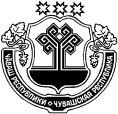 ЧУВАШСКАЯ РЕСПУБЛИКАВУРНАРСКИЙ РАЙОНЧУВАШСКАЯ РЕСПУБЛИКАВУРНАРСКИЙ РАЙОНЧУВАШСКАЯ РЕСПУБЛИКАВУРНАРСКИЙ РАЙОНЧУВАШСКАЯ РЕСПУБЛИКАВУРНАРСКИЙ РАЙОНВĂРНАРХУЛАПОСЕЛЕНИЙĚНАДМИНИСТРАЦИЙĚЙЫШĂНУВĂРНАРХУЛАПОСЕЛЕНИЙĚНАДМИНИСТРАЦИЙĚЙЫШĂНУВĂРНАРХУЛАПОСЕЛЕНИЙĚНАДМИНИСТРАЦИЙĚЙЫШĂНУВĂРНАРХУЛАПОСЕЛЕНИЙĚНАДМИНИСТРАЦИЙĚЙЫШĂНУВĂРНАРХУЛАПОСЕЛЕНИЙĚНАДМИНИСТРАЦИЙĚЙЫШĂНУАДМИНИСТРАЦИЯ ВУРНАРСКОГО ГОРОДСКОГО ПОСЕЛЕНИЯПОСТАНОВЛЕНИЕАДМИНИСТРАЦИЯ ВУРНАРСКОГО ГОРОДСКОГО ПОСЕЛЕНИЯПОСТАНОВЛЕНИЕАДМИНИСТРАЦИЯ ВУРНАРСКОГО ГОРОДСКОГО ПОСЕЛЕНИЯПОСТАНОВЛЕНИЕАДМИНИСТРАЦИЯ ВУРНАРСКОГО ГОРОДСКОГО ПОСЕЛЕНИЯПОСТАНОВЛЕНИЕ28.11.2018243№28.11.2018№243Вăрнар поселокеВăрнар поселокеВăрнар поселокеВăрнар поселокеВăрнар поселокепоселок Вурнарыпоселок Вурнарыпоселок Вурнарыпоселок ВурнарыОб утверждении административного регламента по предоставлению муниципальной услуги «Предоставление земельного участка,  находящегося в муниципальной собственности, без торгов» на территории Вурнарского  городского поселения Вурнарского района Чувашской РеспубликиN п/пНаименование объектаСобственник(и)Реквизиты правоустанавливающих документовРаспределение долей в праве собственности на объект недвижимости**N п/пНаименование объектаСобственник(и)Реквизиты правоустанавливающих документовРаспределение долей в праве собственности на объект недвижимости**N п/пНаименование объектаСобственник(и)Реквизиты правоустанавливающих документовРаспределение долей в праве собственности на объект недвижимости**N п/пНаименование объектаСобственник(и)Реквизиты правоустанавливающих документовРаспределение долей в праве собственности на объект недвижимости**N п/пНаименование объектаСобственник(и)Реквизиты правоустанавливающих документовРаспределение долей в праве собственности на объект недвижимости**N п/пНаименование объектаСобственник(и)Реквизиты правоустанавливающих документовРаспределение долей в праве собственности на объект недвижимости**